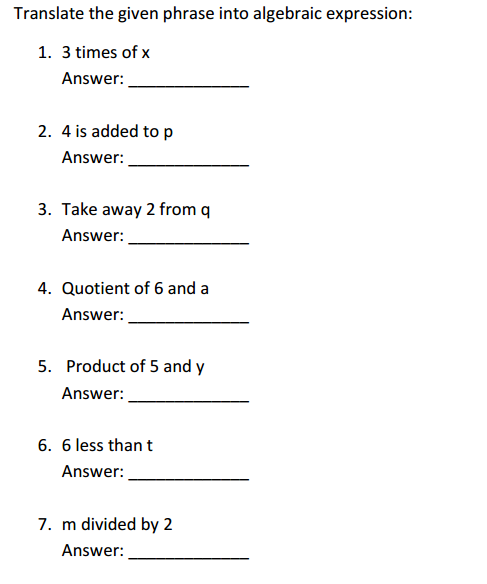 Simplify each expression by combining like terms -7 - 5f - 4 + 3f + 9 - 7f + 3 -8k - k - 7k - 3k - 9k + 9k - 4k + k + 4k - 5 -6y + 5 + 4 - 3y + 5y + 3y - 5 6 - 2 - 5 + t + 4 - 4 + 3t + 5t -3(6v - 6) - 5(-8v + 3) 3(3m - 1) + 5(6m + 7) -4(-4m - 1) - 4(7m + 3) (-3q + 3) + 7(8q + 1) -7(-4b - 9) + 9(3b + 3) Algebraic equationsThe sum of a number and five is 15. Find the number. Four-fifths of a number is 4. Find the number. Two more than a number is 8. What is the number? Eight less than a number is 9. Find the number. Three less than a number is 2. Find the number. The sum of a number and three is 11. Find the number. The sum of a number and 10 is 13. Find the number. A number increased by 10 is 15. Find the number. A number diminished by 5 is 6. Find the number. Four less than a number is 3. Find the numberEvaluate each expression 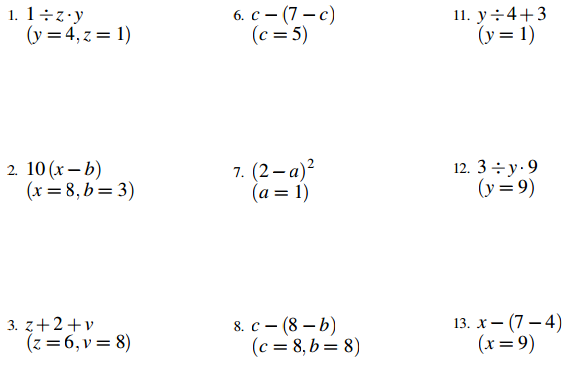 Solve – One Step Equations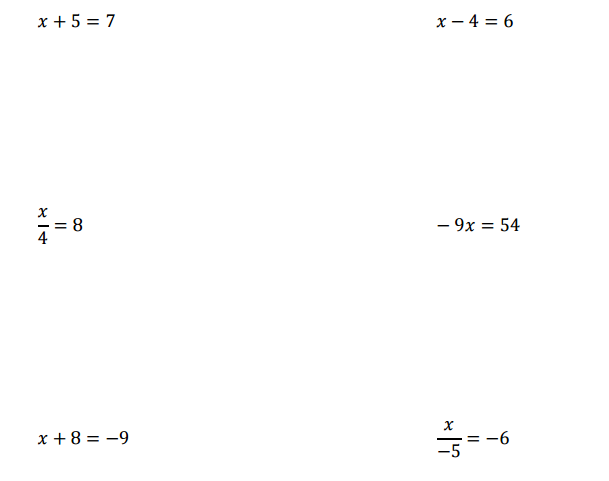 One Step Equation Problems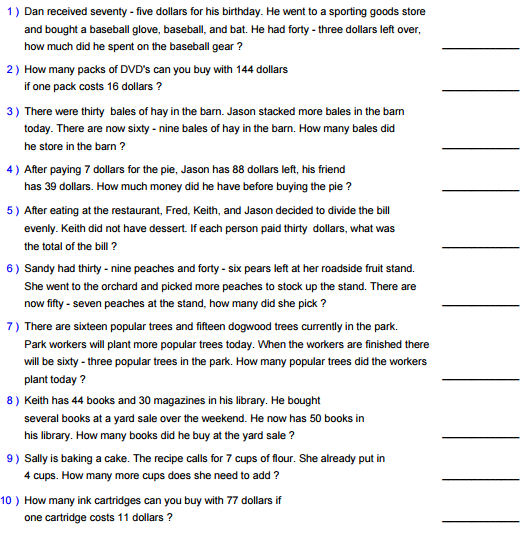 Two Step Equation Problems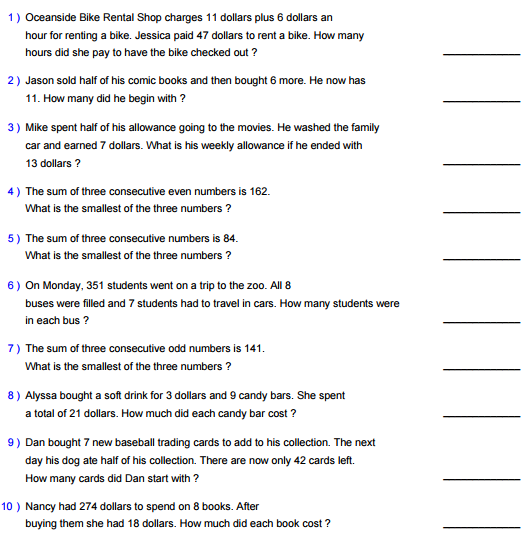 